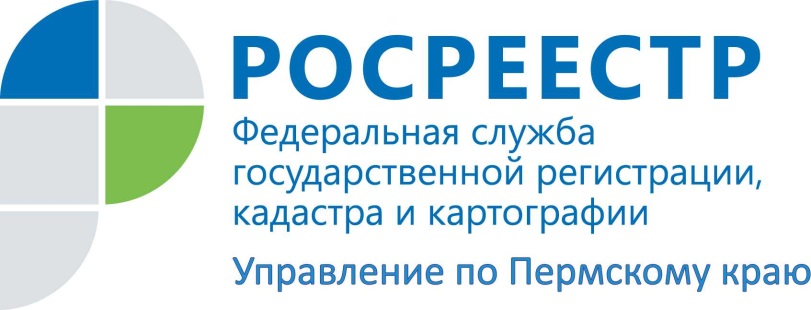 ПРЕСС-РЕЛИЗРосреестр: за нарушения земельного законодательства предусмотрены административные штрафыЗа 8 месяцев 2016 года государственные инспекторы по использованию и охране земель Очерского межмуниципального отдела Управления Росреестра по Пермскому краю провели 137 проверок на территории Очерского, Оханского, Частинского и Большесосновского районов. Во время проверок выявлено 50 нарушений, в том числе 10 административных правонарушений. Наиболее распространенным нарушением является неисполнение законного предписания госземинспектора об устранении нарушения земельного законодательства.  Всего с начала 2016 года нарушители земельного законодательства оштрафованы на 165 тысяч рублей.Как и в предыдущие годы, наиболее распространенным нарушением земельного законодательства является нарушение, предусмотренное ст. 7.1 КоАП РФ, а именно «Самовольное занятие земельных участков».Любой земельный участок имеет своего владельца, которым может быть гражданин, юридическое лицо, участок может находиться в частной, муниципальной собственности, в собственности субъекта Российской Федерации или в собственности Российской Федерации.При самовольном занятии земельного участка лицо (физическое, должностное или юридическое) использует участок против воли собственника, не имея на это законных оснований.Зачастую граждане осуществляют самовольный захват земельных участков путем расширения имеющихся в собственности земельных участков, часто с нарушениями границ соседних земельных участков, нарушая при этом права соседей, или занимают муниципальные земельные участки под установку самовольных построек (например, гаражей, сараев).Управление Росреестра рекомендует своевременно оформлять права на земельные участки, использовать участки по целевому назначению, не нарушать права других землепользователей.В настоящее время за самовольное занятие земельного участка, если не определена его кадастровая стоимость, для граждан предусмотрен административный штраф в размере от 5 до 10  тысяч рублей, для юридических лиц в размере от 100 до 200 тысяч рублей. Причем за данный вид нарушения земельного законодательства не предусмотрено предварительное предупреждение по устранению нарушения.Контакты для СМИОчерский межмуниципальный отдел Управления Федеральной службы 
государственной регистрации, кадастра и картографии (Росреестр) по Пермскому краюПермяков Александр Фёдорович+7 34278 3-24-8113@rosreestr59.ru